106798_1640090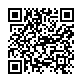 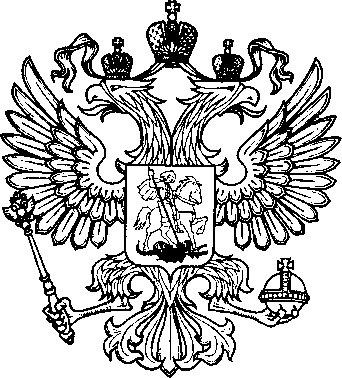 АРБИТРАЖНЫЙ СУД МОСКОВСКОГО ОКРУГАул. Селезнёвская, д. 9, г. Москва, ГСП-4, 127994, официальный сайт: http://www.fasmo.arbitr.rue-mail: info@fasmo.arbitr.ruг. МоскваПОСТАНОВЛЕНИЕ(резолютивная часть)28.01.2020	Дело № А41-14234/2019Арбитражный суд Московского округа в составе:председательствующего судьи Шевченко Е.Е., судей Григорьевой И.Ю., Латыповой Р.Р.,при участии в заседании:от заявителя по делу – общества с ограниченной ответственностью «Авиакомпания«Победа» – извещено, представитель не явился,от Управления государственного надзора за обеспечением транспортной безопасности по Центральному округу Федеральной службы по надзору в сфере транспорта – извещено, представитель не явился,рассмотрев 28.01.2020 в судебном заседании кассационную жалобу общества с ограниченной ответственностью «Авиакомпания «Победа»на решение от  28.06.2019 Арбитражный суд Московской области, на постановление от 19.09.2019Десятого арбитражного апелляционного суда, по делу № А41-14234/2019по заявлению общества с ограниченной ответственностью «Авиакомпания «Победа»к Управлению государственного надзора за обеспечением транспортной безопасности по Центральному округу Федеральной службы по надзору в сфере транспортаоб оспаривании предписания,2руководствуясь статьями 176, 284-289 Арбитражного процессуального кодекса Российской Федерации,ПОСТАНОВИЛ:решение	Арбитражного	суда	Московской	области	от	28.06.2019	и постановление Десятого арбитражного апелляционного суда от 19.09.2019 по делу№	А41-14234/2019	оставить	без	изменения,	кассационную	жалобу	–	без удовлетворения.Председательствующий судья	Е.Е. ШевченкоСудьи	И.Ю. ГригорьеваР.Р. Латыпова2